Document Change LogUse this table to summarize changes made to this documentProcess OverviewThis section defines the overall scope and boundaries of the To-Be process design.Onboarding is the series of tasks that begins with a candidate formally accepting an offer of employment and ends with the new employee being ready for work in terms of employment relationship and access/setup.It includes employment activities (new hire paperwork, benefits, I-9, criminal background check), logistical activities (ID card, parking, internet access, keys), and other new hire processing activities. This phase 1 process focuses on Empl Class 5, 9 and 10 and the unique requirements for each EMPL class are described below: Empl Class 5 – Student Casual Restricted (see appendix)Undergraduate student employees For purposes of policy, considered staff employees Guidelines recommend no more than a 50% appointment Typically no background check is requiredRequired for All template transactions Initial Smart HR Transaction fields Effective dateReason code Template type Personal Data TabName Birthday DateGender Social Security Address section Tracker I-9 information (If Tracker Profile ID has been provided)Job Data TabPosition numberPosition numbers can be found using the HRDW position report or in UCPath by looking for name of last incumbent. A new position should only be created if there is a need with position changes not being approved in time to get employee paid correctly and on-time.  Job Salary Plan section – Step if it is applicable to the job Compensation components – All fields required Job Compensation Pay Currency and Frequency – Compensation Frequency is required Tracker I-9 information (If applicable) (Action Item: No offer letter required? Ask SSC to let us know if they require offer letter for student employees and if they don’t how do they get the information to put in the template transaction? Do the SSC require offer letters or other attachments for the template transaction?)Additional Pay (If applicable)Effective dateReason code Template type Recurring additional payCan be done via smart HR template, PayPath or Self-service linksOne time pay is not to be processed via New Hire Template Additional pay Empl Class 9 - Academic Faculty and Empl Class 10 Academic Non Faculty (see appendix)Typically no background check is requiredAppointment letters are required to be attached to the template transaction Required for All template transactions Initial Smart HR Transaction fields Effective dateReason code Template type Personal Data TabName Birthday DateGender Social Security Address section Tracker I-9 information (If Tracker Profile ID has been provided)Job Data TabPosition numberPosition numbers can be found using the HRDW position report or in UCPath by looking for name of last incumbent. A new position should only be created if there is a need with position changes not being approved in time to get employee paid correctly and on-time.  Job Salary Plan section – Step if it is applicable to the job Compensation components – All fields required Job Compensation Pay Currency and Frequency – Compensation Frequency is requiredPerson ProfileJPM DegreesUC Oath DateUC Patent AcknowledgmentEmployee ExperienceOptionalEarnings Distribution (If applicable) Additional Pay (If applicable) UC Job Data - Academic duration of appointmentGlossaryAction Reason CodesKey Action Codes discussed in this Business Process GuideDesign AuthorityThe following process owners and leads have decision making authority over the design of this process deliverable and must review the final deliverable prior to approval by the ABSSC Leadership Council.Functional OwnersAcademic Personnel – AVP Academic PersonnelHuman Resources – AVC Human Resources Functional LeadsAcademic Personnel  – AP Functional LeadHuman Resources – HR Functional Lead Out of ScopeThe following are specifically out of scope for the as-is analysis:Closely related processes (e.g. Recruitment) will be documented only as inputs/outputs. Damage Payments Intercampus transfersIntracampus transfersApplicable Process ScenariosThe following are examples of when to use and when not to use this process (please note that this table is not exhaustive):Inter-dependent ProcessesThe following is a list of related processes that provide inputs or outputs to the process, are sub-processes, or are related UCPath processes. These processes will not be mapped or documented in the To-Be process design deliverables but will be noted where appropriate.The following processes are out of scope for Empl Class 5, 9 and 10, but are listed here, so information is available when additional Empl Classes are added to the process.  Assumptions & DecisionsThis section describes the key assumptions and decisions made in relationship to this process design.Overall Process SequenceThe overall process sequence describes the major steps required to deliver the value of the process. It is the “Elevator Speech” to quickly and simply define its flow. This “Level 1” detail does not include the multiple variations. 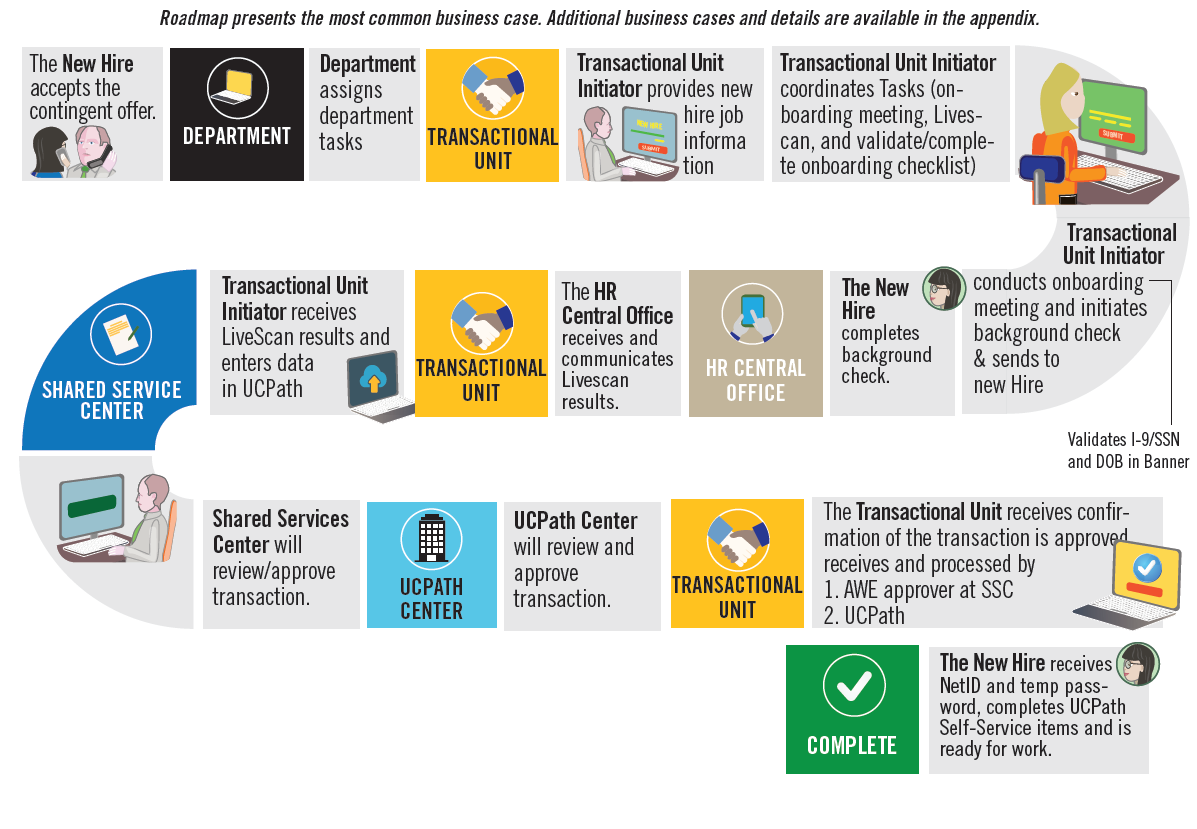 Roles DescriptionThe following are the roles required to successfully execute this process.  Inputs and OutputsInputs are the decisions, data, documents required to initiate the overall process. Owners are the “suppliers” of those inputs. Outputs are the data, documentation, records, reports, or experiences that the overall process is supposed to produce over the course of its execution. Customers are the recipients of those outputs.Performance MetricsWhat are the proposed or aspirational performance metrics desired to measure the efficacy of the overall process? These can be leveraged from the as-is process, influenced by the UCPath processes or new metrics not currently measured. Step/Activity level SLAs will be captured in the detailed design phase.Process ContextUse this section to note clarifying information on steps in the mapped process (es) where needed to help explain reasoning behind changes to the as-is process. This is not a place to document a comprehensive listing of all level three activities related to each process step. Detailed DesignWith the exception of the parking lot, this section will be completed during the detailed design phase of the projectLocal System Impacts/NeedsPlaceholder for analysis of system needs, capabilities, gaps. Will leverage UCPath capability requirements and as-is process tools analysis as applicable.EACS changesAWE changesServiceLink changes Snapshot changes Campus Change ImpactsPlaceholder for change impacts as a result of the optimized process design.Document SignoffUse this table to list approvals for this documentAppendixR'SSC Livescan ProcedureJob Code TableDateEditorSummary of Changes7/3/19Shannon MinterInitial Draft7/8/19Shannon MinterDraft V27/11/19Shannon Minter Draft v37/30/19Alexandra RollinsAdded details about each Empl class and the unique differences in onboarding each group8/7/19LaKesha WelchAdded Faculty and Non Faculty high level table to process overview and Job code table to appendix8/14/19Shannon MinterAdded all Empl Class 5 job descriptions, updated table of contents8/21/19Shannon MinterAdded Visio map step instructions, action reason codes and codes and Livescan result steps. 8/28/19Shannon MinterAdded infographic draft9/6/19Shannon MinterUpdated Job Classes for Empl Class 5, 9, and 10. 9/10/19LaKesha WelchUpdated for Approval meeting #19/12/19Shannon MinterUpdated for Approval meeting #2 and added updated infographicKey Terms and Concepts discussed in this Business Process GuideKey Terms and Concepts discussed in this Business Process GuideTermDefinitionApproval Workflow Engine (AWE)Approval Workflow Engine (AWE) systematically routes transactions in UCPath to designated roles (e.g., HR Initiator, HR Approver(s)) for approval at UCR. Once these UCR approvals are complete, transactions are either routed to the UCPC for finalization or are finalized in UCPath.ChecklistA template that assists the Org/Dept. with gather information, complete pre-process steps, and communicate necessary UCPath transaction information to the HR/AP Initiator.  Org/Dept. can adjust this checklist to account for any specific procedures. The checklist will account for UCR Required Information, UCPath Required Data Elements, and UCPC Required Documentation.Contingent Worker (CWR)An individual engaged by the University on a non-permanent basis to complete a specific function or task who does not have an employee relationship with UCR and does not receive remuneration through UCPath.EmployeeAn individual who performs a service for the University and who is working under the direction and control of the University and its Employees.PositionA slot in UCR’s organizational structure, as represented in UCPath.  All Employees at UCR will inhabit a Position. Funding and budgets are established in UCPath on the Position.Single-Headcount PositionA Position that can only have one incumbent.UCPath Center (UCPC)The center responsible for responding to employee questions, finalizing certain HR transactions, administering benefits and payroll, and maintaining data in the system.Vacant PositionA Position, active or inactive, that does not have an incumbent.ActionReason Description CommentsHIRACARehire: Academic RecallAcademic Personnel Use: Recall of retired academic.HIRACPAcademic Hire with Contract PayUsed to hire an academic year employee with Contract Pay. This can also be used for a concurrent hire.HIRAILAcademic Inter BU TransferUsed when there is an inter location transfer of an academic employeeHIRCN1Academic Concurrent HireAcademic Use OnlyHIRCNVConversion Use OnlyUsed during initial conversion only. Should not be used for any other hires.HIRCONConcurrent Hire – Non DualEmploymentUsed to add a concurrent employee record (appointment).HIRDEEConcurrent Hire – DualEmploymentUsed to add a concurrent dual-employment job.HIREMRRehire: Emeritus FacultyAcademic Personnel Use: Ass an emeritus job to a retired faculty.HIRHIRHire – No Prior UC AffiliationNew employee. Employee has never been on pay status with UC.HIRPR2Rehire, from Layoff-Pref <120Rehire following a layoff and secured through the preferential rehire process within 120 day of separation.HIRPRFRehire, from Layoff-Pref >=120Rehire following a layoff and secured through the preferential rehire process where there is greater or equal to 120 days of separationHIRRC2Rehire, Staff Recall <120Used to rehire a former UC employee eligible under layoff recall policies within 120 days of separation.HIRRE2Rehire, <120 Days BreakUsed for a regular rehire to return to pay status following less than 120 days of break in service.HIRRE3Rehire, >=120 Days BreakUsed for a regular rehire to return to pay status following a greater than or equal to 120 days break in service. HIRRECRehire: Staff Recall >=120Used to rehire a former UC employee eligible under layoff recall policies greater than or equal to 120 days of separation.HIRREIRehire: ReinstatementReturn to pay status following an involuntary break in service that was not a layoff.HIRRETRehire: Rehired RetireeReturn to pay status, in accordance with the Policy on Reemployment of UC Retired Employees, following a retirement, and the employee continues to draw retirement benefits.HIRRL2Rehire, fr Layoff-No Pref <120Rehire following a layoff and not secured through the preferential rehire process within 120 days of separation.HIRRLORehire, fr Layoff-No Pref >=120Rehire following a layoff and not secured through the preferential rehire process where there is greater than or equal to 120 days of separation.HIRRSRRehire: Retirement SuspendedRehire following a layoff and secured through the preferential rehire process within 120 days of separation.HIRTDETransfer-Inter BU, DemotionUsed on an inter-Business Unit transfer where there is no break in service and the transfer is a voluntary demotion for the employee. This is a transfer from a non-UCPath location to an UCPath location.HIRTLATransfer-Inter BU, LateralUsed on an inter-Business Unit transfer where there is no break in service and the transfer is a lateral move for the employee. This is a transfer from a non-UCPath location to an UCPath locationHIRTPRTransfer-Inter BU, PromotionUsed on an inter-Business Unit transfer where there is no break in service and the transfer is a promotion for the employee. This is a transfer from a non-UCPath location to an UCPath location.HIRTUKTransfer-Inter BU, UndefinedUsed for intercampus transfers when there is no way of knowing that it is a Promotion, Lateral, or Demotion. It can also be used for academic personnel.HIRWPRWith Prior UC AffiliationUsed to hire someone who has a prior affiliation (Contingent Worker, Person of Interest) with UCActionUse Process?ReasonEmployee Transfer - Intra/Interno – send to SSCThat employee will go through off boarding process at one UC and then the on boarding process at their new locationHire Empl Class 5, 9, 10YesNew hire has no prior affiliation with UCHire Empl Class 5, 9, 10YesWith prior affiliation with UCRe-hire Empl Class 5, 9, 10YesWith prior affiliation with UCRRe-hire Reinstatement Empl Class 5, 9, 10YesEmployee terminated in error and job needs to be reinstated with same effective date as the termination. Employee will be reinstated with no changes in job details.Concurrent HireYesEmployee already has active job in UCPath.Full hire empl class 5, 9, 10 YesHeld prior CWR/POI UC appointment UC / UCRProcessDependencyDescription of RelationshipResponsibilityRecruitmentInput Process of hiring a new employeeDepartmentWaiver of Recruiting(from as-is)InputA document that follows approval process through Central Offices (HR\APO) to bi-pass standard recruitment process (Not applicable for Empl Class 5)DepartmentCredentialing Process (School of Medicine, etc.) (from as-is)Input Letter of Intent, before appointment letter we need to go through credential process.  Once receive confirmation offer letter will be created. (Pre-process)This is completed by SOM prior to onboarding. DepartmentException to Waiver(from as-is)InputPer policy, certain position can be hired without recruitment or waiver (Not applicable for Empl Class 5)DepartmentVisa process – International Scholar Center (from as-is)Input /Sub-processThe HR/AP Partner would work with the International Scholar Center for those employees if necessary before entering the onboarding processDepartment / OrgAcclimate to culture (from as-is)Output Once employee has been on boarded, the Department, hiring Manager and Partner would be involved in the acculturation processDepartmentWork Accommodations(from as-is)Sub-ProcessDuring onboarding process an employee may request work accommodations. The department would work with Central HR to accommodate the employee’s needs. Department / OrgProcessDependencyDescription of RelationshipFitness for Duty – Process for Duty (Police Officers, Residents, etc.) (from as-is)Input/Sub-process Residents, as part of on boarding process have to have results before they start the program.  For Police Officers, it can be part of pre-process, they would not receive an offer letter without passing fitness for duty.TypeDescriptionAssumption (FSPD WFA.09 New Hire, WFA.12 Rehire, WFA.15 Intercampus Transfer)AWE is validating that all information in UCPath matches the new hire offer.    Assumption (FSPD WFA.09 New Hire, WFA.12 Rehire, WFA.15 Intercampus Transfer)A position exists in the system and recruitment activities (if applicable) have occurred at the Location.  Assumption (FSPD WFA.09 New Hire, WFA.12 Rehire, WFA.15 Intercampus Transfer)When possible, Locations should start the new hire process ahead of time to ensure an Employee ID and NetID is generated in a timely fashion and downstream systems are updated. When onboarding Empl Class 5, the transactor will need to validate the SSN and DOB is in Banner.Assumption (FSPD WFA.09 New Hire)The Position Number used on the Smart HR Template is correct and has been approved at the Location.   Assumption (FSPD WFA.09 New Hire, WFA.12 Rehire)Locations are responsible for knowing when to select the correct Action and Reason Code combination.  There are multiple reason codes for rehire, pay particular attention for the duration of the employee's break in service, if applicable.Assumption (FSPD WFA.09 New Hire,WFA.12 Rehire)If the UCPath Center needs to change the Action or Reason Code from what was identified on the Smart HR Template, the UCPath Center will deny the transaction and it will be sent back to the initiator.Assumption (FSPD WFA.12 Rehire, WFA.09 New Hire, WFA.15 Intercampus Transfer)Once a Smart HR Template is processed, an employee is set up to start receiving pay (as applicable) generated from UCPath.Assumption (FSPD WFA.12 Rehire, WFA.09 New Hire, WFA.15 Intercampus Transfer)If the Match ID is confirmed in error, UCPath Center will need to be notified to unmerge the employee records.   UCPath is the sole entity that can unmerge these employee records.  Assumption (FSPD WFA.12 Rehire, WFA.09 New Hire, WFA.15 Intercampus Transfer)One time payments are not included on the Smart HR Template. One time payments should only be processed via PayPath. Assumption (FSPD WFA.12 Rehire, WFA.09 New Hire, WFA.15 Intercampus Transfer)Contract Pay will only be used for late start 9/12 faculty. If Contract Pay is required, the location is responsible for choosing the correct pay frequency and detailed comments that include the compensation at the time the Smart HR Template is submitted. The UCPath Center will not be able to process the transaction if this information is not included.Assumption (FSPD WFA.12 Rehire, WFA.09 New Hire, WFA.15 Intercampus Transfer)Locations will enter the correct Compensation Frequency and Compensation Rate into the Smart HR Template. Assumption (FSPD WFA.12 Rehire, WFA.09 New Hire, WFA.15 Intercampus Transfer)The pay group field will be automated (refer to E-356). The UCPath Center will monitor pay groups via reporting and manually make the updates in UCPath. If the paygroup is incorrect, UCPath will reject the template and send back to location to correct by adding the proper paygroup in the template comments.    Assumption (FSPD WFA.12 Rehire, WFA.09 New Hire, WFA.15 Intercampus Transfer)Validating documentation and obtaining signatures for the I-9 and oath is done locally, signatures for I-9 are done electronically in Tracker.  Patent acknowledgement is completed by the employee in the UCPath employee self-service portal.  Assumption (FSPD WFA.12 Rehire, WFA.09 New Hire, WFA.15 Intercampus Transfer)If the SSN is not provided at the time of Smart HR Template submission, Locations should refer to the WFA.10 Personal Data Changes to make SSN updates in a timely fashion. If template is created WITHOUT the SSN, location is responsible for updating both Tracker and UCPath.Assumption (As-Is)If historical PPS data is needed, contact BFS.Role NameRole DescriptionNew HireAccepts contingent offer of employment and completes new hire packet. DepartmentInforms the Transactional Unit of the employee’s hire Fulfills department onboarding tasks.International Students and Scholars Office Is notified of the employee’s onboarding if the employee is a non-resident. ORG Authority Responsible for ensuring the appropriate policy is followed.  Central OfficeResponsible for HR/AP process designs Provide subject matter expertise in technical/complex areas Interface with HR/AP business partners and institutional leadershipTransactional UnitPrimary point of contact for managers and unit level leadershipInitiates UCPath Template for New HiresOpens UCPath cases on behalf of employees when needed (see On Behalf Case Management Matrix)Monitors Transaction Status page for transaction status Shared ServicesAWE Approver for transactionsMaintain performance metric spreadsheet (AWE denials & UCPC cancellations)UCPath CenterProcesses Hire templatesNotifies initiator when  transaction is canceled  or approved  Input/OutputOwner or CustomerDescriptionInputNew HireAccepts offer of employmentInputTransactional Unit Initiate Hire Templates in UCPath InputShared Services CenterAWE ApproverOutputTransactional UnitProvide new hire all new hire documents OutputITSSending over NetID and temporary password to new hireMetric TypeMetric DescriptionMeasurement MethodDurationHow long should it take to perform the overall process?UCPC data, internal SSC spreadsheets ServiceWhat is the desired level of customer satisfaction with the process?Satisfaction SurveyAccuracyWhat is the acceptable threshold for errors or re-work in the process?UCPC data, internal SSC spreadsheets EfficiencyWhat time or financial resources are required to support the end-to-end process?UCPC data, Staffing Analysis, Satisfaction SurveyProcess Name/StepResponsibility		Context/Information1New HireAccepts contingent offer of employment2Department/OrgProvides employment information to new hire via email, in-person or through DocuSign.  3Department/OrgAssign department tasks such as, ordering office equipment, computers, etc. Office/Lab Equipment,, scheduling facility move/build, Required Training (e.g. Lab Safety), Computing Systems Access, Computers, Key Cards, ID, Parking Pass, etc. Completes new hire checklist, which includes all information needed for Smart HR Template and send to Transactional Unit, along with offer letter. 4Transactional UnitCompletes local tasks, such as Scheduling onboarding meeting and Livescan (if required). Validate/Complete Onboarding checklist. Determine type of onboarding to be completed. 4aNew HireCompletes Onboarding Packet in DocuSign, Tracker forms, schedule background check using simplybookme.com5Transactional UnitAfter review of onboarding documentation, determines if new hire should be entered into UCPath as a prehire.  5aTransactional UnitReviews Person Org Summary to see if hire already has a profile in UCPath.  Enter Prehire, detailed information to be provided in training. 6Transactional UnitMeets with new hire to review onboarding packet, verify I-9, etc.  If new hire is a student, validates that DOB and SSN are on file in Banner. Verifies that the new hire has not started working prior, if the new hire indicates that they have, send details to SSC to have them initiate the damage payment process7Transactional UnitSchedule background check if required. R’Shared Service Center Live Scan Center completes all live scans for campus.  Appointments can be made at https://rsharedservices.simplybook.me/v2/# To ensure that results are provided to the appropriate individuals, the transaction unit must include the contact information for both the department and transactional unit on the Livescan form. If no background is required, the transactional unit can skip to step 10.8New hireNew hire completes background check, if required. 9Central OfficeAll live scan results are sent to the HR Central Office, who distributes the results to the transactional unit and department contacts listed on the live scan form in step 7.10Transactional UnitIf the employee was a prehire, the onboarding transaction is finalized and live scan results are entered on the security clearance page.  If no prehire was completed, check person org summary and enter onboarding into the Smart HR Template in UCPath and then enter live scan results are entered on the security clearance page.  11SSCReviews, approves or denies transaction. 12 / 13SSC Once review is done, SSC AWE approves transactions.  Notification is sent to the transactional unit.14 UCPCReviews, approves or denies transaction. 15 / 16UCPCOnce review is done, UCPC AWE approves transactions. 17Transactional UnitOnce transactions is approved by UCPC, the Transactional Unit received an automated email that confirms that the transaction was approved.  18Transactional UnitNotifies department that new hire is active in UCPath.19Department  Complete any outstanding tasks that are required for onboarding.20New HireNew hire will received an auto generated email with NetID and login information.21New HireNew hire competes all UCPath employee self-service forms. Mapping for DenialsMapping for DenialsMapping for Denials12/ 13aSSCAfter review of Smart HR Onboarding template, denies and returns to transactional unit initiator with comments on why it was denied.  13bTransactional UnitResolves issue and resubmits or clones transaction.  Continue to step 11.15 / 16aUCPCAfter review of Smart HR Onboarding template, cancels or and returns to transactional unit initiator with comments for transactions in which the comments do no match what was entered on the template.  Continue to step 11.DateApproverStatusHeidie Rhodes, UCPath Organizational Dev. Mgr.Antonette Toney, Executive Director UCPATH Campus Support ServicesJob Code (Code)Job Code (Descr)Employee Class (Code)004000STDT AID OUTSIDE AGENCY5004011RECR PRG INSTR5004108CHILD DEV CTR AST5004126RSDT AST5004128RECR PRG INSTR 25004134RECR PRG LEADER 3 BYA5004329STDT ACTIVITIES APPT OFFICIAL5004412AMERICORP MEMBER5004533K to 14 ACAD PREP SPEC 15004549STDT ACAD SPEC 25004562STDT LIFE DEV SPEC 15004570RSDT ADVISOR 25004682STDT 1 WKSTY5004740STDT INTERN5004920STDT 35004921STDT 25004922STDT 15006203PROJECTIONIST5006205RSCH ADM 25007371ADMIN AST 15009605LAB AST 15009606LAB HELPER5009900STF VOLUNTEER5009920STDT VOLUNTEER5009995UNCLASSIFIED5009999UNCLASSIFIED5CWR020Student Volunteer5000803ASSOC VICE CHANC9000812FACULTY ADVISOR9000900DIRECTOR9000910ASSOC DIRECTOR9001044FACULTY ASST TO CHANC9001068VICE PROVOST9001069ASSOC VICE PROVOST9001077ACT/INTERIM VICE PROVOST9001094DEPARTMENT VICE CHAIR9001095ACT/INTERIM DEPARTMENT CHAIR9001096DEPARTMENT CHAIR9001098SUMMER DIFFERENTIAL9001099ADMIN STIPEND9001100PROF-AY9001103PROF-AY-1/99001108VIS PROF9001110PROF-FY9001143PROF-AY-B/E/E9001200ASSOC PROF-AY9001210ASSOC PROF-FY9001243ASSOC PROF-AY-B/E/E9001300ASST PROF-AY9001303ASST PROF-AY-1/99001307ACT ASST PROF-AY9001308VIS ASST PROF9001343ASST PROF-AY-B/E/E9001345ASST PROF-AY-1/9-B/E/E9001453PROF OF CLIN-HCOMP9001454ASSOC PROF OF CLIN-HCOMP9001550LECT IN SUMMER SESSION9001588ACT LECT PSOE-AY-B/E/E9001607LECT SOE-AY9001630LECT-AY9001631LECT-AY-CONTINUING9001632LECT-AY-1/99001633LECT-AY-1/9-CONTINUING9001634LECT-FY9001641SR LECT-AY-CONTINUING9001650LECT-MISCELLANEOUS/PART TIME9001652CONTINUING APPT-TEMP AUG9001653CONTINUING APPT-TEMP AUG-1/99001675EDUCATOR (WOS)9001676UCDC EDUCATOR - AY9001677UCDC EDUCATOR - FY9001680LECT PSOE-AY9001681LECT PSOE-AY-1/99001687LECT SOE-AY-B/E/E9001688LECT PSOE-AY-B/E/E9001717ASST PROF-HCOMP9001719ASSOC PROF-HCOMP9001721PROF-HCOMP9001724ASST PROF IN RES-HCOMP9001731HS CLIN INSTR-HCOMP9001732HS ASST CLIN PROF-HCOMP9001733HS ASSOC CLIN PROF-HCOMP9001734HS CLIN PROF-HCOMP9001969HHMI INVESTIGATOR9001977ACT ASST PROF-AY-B/E/E9002010HS CLIN PROF-FY9002017CLIN PROF-VOL9002030HS ASSOC CLIN PROF-FY9002037ASSOC CLIN PROF-VOL9002050HS ASST CLIN PROF-FY9002057ASST CLIN PROF-VOL9002070HS CLIN INSTR-FY9002077CLIN INSTR-VOL9002220SUPV TEACHER ED-AY9002221SUPV TEACHER ED-AY-CONTINUING9003228VIS ASST RES9003251PROF IN RES-FY9003258ADJ PROF-AY9003259ADJ PROF-FY9003261ASSOC PROF IN RES-FY9003268ASSOC ADJ PROF-AY9003269ASSOC ADJ PROF-FY9003278ASST ADJ PROF-AY9003279ASST ADJ PROF-FY9003361ASST ADJ PROF-AY-1/99003371ASST ADJ PROF-AY-B/E/E9003373ASST ADJ PROF-AY-1/9-B/E/E9003374ASSOC ADJ PROF-AY-B/E/E9003377ADJ PROF-AY-B/E/E9003379ADJ PROF-AY-1/9-B/E/E9003910FACULTY ADMIN TRANSITION LV-FY9000840ACADEMIC COORD I-AY10000841ACADEMIC COORD I-FY10000842ACADEMIC COORD II-AY10000843ACADEMIC COORD II-FY10000845ACADEMIC COORD III-FY10000851ACADEMIC COORD I-FY NEX10000853ACADEMIC COORD II-FY NEX10001067ACADEMIC ADMINISTRATOR VII10001981RES-LR SCL-AY-B/E/E10001982RES-LR SCL-AY-1/9-B/E/E10001983ASSOC RES-LR SCL-AY-B/E/E10001984ASSOC RES-LR SCL-AY-1/9-B/E/E10001985ASST RES-LR SCL-AY-B/E/E10001986ASST RES-LR SCL-AY-1/9-B/E/E10001987RES-FY-B/E/E10001988ASSOC RES-FY-B/E/E10001989ASST RES-FY-B/E/E10001993RES-FY-B/E/E-NON REP10001994ASSOC RES-FY-B/E/E-NON REP10001995ASST RES-FY-B/E/E-NON REP10002460TEACHER-SPEC PROG10002500READER-NON STDNT10002716INTERN-CLIN PSYCH-GENL CAMP10003000AGRON AES10003010ASSOC AGRON AES10003020ASST AGRON AES10003060AGRON AES-AY10003070ASSOC AGRON AES-AY10003080ASST AGRON AES-AY10003180ASSOC RES-FY NEX10003188VIS ASSOC RES NEX10003190ASST RES-FY NEX10003198VIS ASST RES NEX10003200RES-FY10003203RES-LR SCL-AY10003205RES-LR SCL-AY-1/910003208VIS RES10003210ASSOC RES-FY10003212ASSOC RES (WOS)10003213ASSOC RES-LR SCL-AY10003215ASSOC RES-LR SCL-AY-1/910003217ASSOC RES-FY-NON REP10003218VIS ASSOC RES10003220ASST RES-FY10003222ASST RES (WOS)10003223ASST RES-LR SCL-AY10003225ASST RES-LR SCL-AY-1/910003226ASST RES-SFT10003227ASST RES-FY-NON REP10003300SPECIALIST10003310ASSOC SPECIALIST10003311ASSOC SPECIALIST NEX10003320ASST SPECIALIST10003321ASST SPECIALIST NEX10003328JR SPECIALIST (WOS)10003329JR SPECIALIST NEX10003330JR SPECIALIST10003390PROJ SCIENTIST-FY10003392ASSOC PROJ SCIENTIST-FY10003394ASST PROJ SCIENTIST-FY10003395ASST PROJ SCIENTIST-FY-B/E/E10003396VIS PROJ SCIENTIST10003398VIS ASST PROJ SCIENTIST10003405ASSOC PROJ SCI-FY NON REP10003407ASST PROJ SCI-FY NON REP10003475ASST SPECIALIST COOP EXT10003477ASSOC SPECIALIST COOP EXT10003479SPECIALIST COOP EXT10003492ASSOC PROJ SCIENTIST-FY NEX10003494ASST PROJ SCIENTIST-FY NEX10003495ASST PROJ SCNTST-FY-B/E/E NEX10003521CONTINUING EDUCATOR II10003522CONTINUING EDUCATOR III10003540PROG COORD10003570TEACHER-UNEX-CONTRACT YR10003572ASST TEACHER-UNEX10003574TEACHER-UNEX10003600ASSOC UNIV LIBRARIAN10003610ASST UNIV LIBRARIAN10003612LIBRARIAN-CAREER STATUS10003613LIBRARIAN-POTNTL CAREER STATUS10003616ASSOC LIBRARIAN -CAREER STATUS10003617ASSOC LIBRARIAN-POTNTL CAREER10003999MISCELLANEOUS10FacultySenate FacultyNon-RepresentedLadder Rank Faculty (except Acting Assistant Professors)FacultySenate FacultyNon-RepresentedThis is the Assistant, Associate and Full Professor FacultySenate FacultyNon-RepresentedSeries.  As subset of these Professors are also FacultySenate FacultyNon-RepresentedAppointed as Faculty Administrators such as department FacultySenate FacultyNon-RepresentedChairs, Associate Deans, Directors and Divisional DeansFacultySenate FacultyNon-RepresentedLecturer with Security of Employment/Potential Security of Employment (Lecturer SOE/PSOE)FacultySenate FacultyNon-RepresentedProfessor in ResidenceFacultySenate FacultyNon-RepresentedProfessor of ClinicalFacultySenate FacultyNon-RepresentedEmeritus FacultyFacultySenate FacultyRepresented  (None)FacultyNon-Senate FacultyNon-RepresentedActing Assistant ProfessorsFacultyNon-Senate FacultyNon-RepresentedAdjunct FacultyFacultyNon-Senate FacultyNon-RepresentedVisiting ProfessorsFacultyNon-Senate FacultyNon-RepresentedHealth Science ClinicalFacultyNon-Senate FacultyNon-RepresentedLadder Rank Equivalent FacultyFacultyNon-Senate FacultyNon-RepresentedFacultyNon-Senate FacultyRepresentedLecturers (IX – Unit 18)FacultyNon-Senate FacultyRepresentedSupervisors of Teachers Education (IX- Unit 18)Non Faculty AcademicsNon-RepresentedNon Faculty AcademicsNon-RepresentedResearchersNon Faculty AcademicsNon-RepresentedSpecialistsNon Faculty AcademicsNon-RepresentedProject SpecialistsNon Faculty AcademicsNon-RepresentedProgram CoordinatorsNon Faculty AcademicsNon-RepresentedAcademic CoordinatorsNon Faculty AcademicsNon-RepresentedAcademic Administrators (not the Faculty Administrators)Non Faculty AcademicsNon-RepresentedGraduate Student ResearchersNon Faculty AcademicsNon-RepresentedTeachers UNEXNon Faculty AcademicsNon-RepresentedTeaching Assistant (Grad Student)Non Faculty AcademicsNon-RepresentedTeaching Fellows (Grad Student)Non Faculty AcademicsNon-RepresentedResident PhysiciansNon Faculty AcademicsNon-RepresentedAssistant University LibrarianNon Faculty AcademicsNon-RepresentedAssociate University LibrarianNon Faculty AcademicsNon-RepresentedContinuing EducatorsNon Faculty AcademicsNon-RepresentedSpecialist in Cooperative ExtensionNon Faculty AcademicsRepresentedPostdocs (PX)Non Faculty AcademicsRepresentedLibrarians (LX)Non Faculty AcademicsRepresentedAcademic Student Employees (BX)Non Faculty AcademicsRepresented            * ReadersNon Faculty AcademicsRepresented            * TutorsNon Faculty AcademicsRepresented            * Teaching FellowsNon Faculty AcademicsRepresented            * Associate In'